---+2 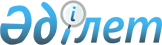 Об утверждении Типовых правил приема на обучение в организации образования, реализующие образовательные программы послевузовского образованияПостановление Правительства Республики Казахстан от 19 января 2012 года № 109.      Сноска. Заголовок постановления в редакции постановления Правительства РК от 14.07.2016 № 404 (вводится в действие со дня его первого официального опубликования).
       В соответствии  с подпунктом 25) статьи 4 Закона Республики Казахстан от 27 июля 2007 года "Об образовании" Правительство Республики Казахстан ПОСТАНОВЛЯЕТ:
       1. Утвердить прилагаемые Типовые правила приема на обучение в организации образования, реализующие образовательные программы послевузовского образования.
      Сноска. Пункт 1 в редакции постановления Правительства РК от 14.07.2016 № 404 (вводится в действие со дня его первого официального опубликования).
       2. Настоящее постановление вводится в действие по истечении десяти календарных дней со дня  первого официального опубликования.
 Типовые правила
приема на обучение в организации образования, реализующие
образовательные программы послевузовского образования      Сноска. Заголовок Типовых правил в редакции постановления Правительства РК от 14.07.2016 № 404 (вводится в действие со дня его первого официального опубликования).
 1. Общие положения      1. Настоящие Типовые правила приема на обучение в организации образования, реализующие образовательные программы послевузовского образования (далее – Правила) разработаны в соответствии с Законом Республики Казахстан от 27 июля 2007 года "Об образовании" и определяют порядок приема лиц в магистратуру, докторантуру высших учебных заведений (далее – ВУЗ), резидентуру ВУЗов и научных организаций.
      Сноска. Пункт 1 в редакции постановления Правительства РК от 14.07.2016 № 404 (вводится в действие со дня его первого официального опубликования).
       2. Формирование контингента магистрантов, докторантов ВУЗов, слушателей резидентуры ВУЗов и научных организаций осуществляется посредством размещения государственного образовательного заказа на подготовку научных и педагогических кадров, а также оплаты обучения за счет собственных средств граждан и иных источников.
      Гражданам Республики Казахстан государство обеспечивает предоставление права на получение на конкурсной основе в соответствии с государственным образовательным заказом бесплатного послевузовского образования, если образование этого уровня они получают впервые, за исключением военных, специальных учебных заведений.
      Лица без гражданства, постоянно проживающие в Республике Казахстан, могут получить на конкурсной основе в соответствии с государственным образовательным заказом бесплатное послевузовское образование, если образование этого уровня они получают впервые, за исключением военных, специальных учебных заведений.
      Обучение иностранцев в магистратуре, докторантуре и резидентуре осуществляется на платной основе. Право на получение иностранцами на конкурсной основе в соответствии с государственным образовательным заказом бесплатного послевузовского образования определяется международными договорами Республики Казахстан.
      Сноска. Пункт 2 в редакции постановления Правительства РК от 14.07.2016 № 404 (вводится в действие со дня его первого официального опубликования).
      2-1. Исключен постановлением Правительства РК от 26.07.2017 № 447 (вводится в действие со дня его первого официального опубликования).
      3. Прием лиц в магистратуру, докторантуру ВУЗов, резидентуру ВУЗов и научных организаций осуществляется на конкурсной основе по результатам вступительных экзаменов.
      Сноска. Пункт 3 в редакции постановления Правительства РК от 14.07.2016 № 404 (вводится в действие со дня его первого официального опубликования).
       4. Исключен постановлением Правительства РК от 14.07.2016 № 404 (вводится в действие со дня его первого официального опубликования).
       5. Прием в магистратуру, резидентуру и докторантуру с указанием специальностей подготовки объявляется через средства массовой информации не позднее пятнадцати календарных дней до даты начала приема документов.
      Сноска. Пункт 5 в редакции постановления Правительства РК от 14.07.2016 № 404 (вводится в действие со дня его первого официального опубликования).
       6. Прием заявлений лиц, претендующих на обучение по государственному образовательному заказу, в том числе в рамках целевой подготовки, проводится в вузах, определяемых уполномоченным органом в области образования, в которых осуществляется подготовка магистров и докторов.
      Сноска. Пункт 6 в редакции постановления Правительства РК от 26.07.2017 № 447 (вводится в действие со дня его первого официального опубликования).
       7. Прием заявлений поступающих в магистратуру, докторантуру ВУЗов, резидентуру ВУЗов и научных организаций проводится с 3 по 31 июля.
      Вступительные экзамены по иностранным языкам в магистратуру, резидентуру, докторантуру проводятся с 10 по 15 августа, по специальности с 16 по 20 августа, зачисление – до 25 августа.
      Комплексное тестирование для обучения в профильной магистратуре с английским языком обучения проводится с 10 по 15 августа.
      Сноска. Пункт 7 в редакции постановления Правительства РК от 11.06.2018 № 335 (вводится в действие со дня его первого официального опубликования).
 2. Порядок приема документов для поступления в магистратуру, резидентуру и докторантуру      Сноска. Заголовок раздела 2 в редакции постановления Правительства РК от 14.07.2016 № 404 (вводится в действие со дня его первого официального опубликования).
      8. В магистратуру, резидентуру принимаются лица, освоившие образовательные программы высшего образования.
      Сноска. Пункт 8 в редакции постановления Правительства РК от 14.07.2016 № 404 (вводится в действие со дня его первого официального опубликования).
      9. Для приема документов и организации проведения вступительных экзаменов в ВУЗах создается приемная комиссия. Председателем приемной комиссии является руководитель ВУЗа или научной организации в области здравоохранения.
      Состав приемной комиссии утверждается приказом руководителя ВУЗа.
       9-1. Лицам, получившим документы об образовании в зарубежных организациях образования, для поступления в магистратуру, резидентуру и докторантуру в организациях образования Республики Казахстан в соответствии с полученным уровнем образования и профилем подготовки необходимо пройти процедуру признания или нострификации документов об образовании.
      Документы об образовании, выданные зарубежными организациями образования, признаются на территории Республики Казахстан в соответствии с международными договорами (соглашениями).
      Сноска. Типовые правила дополнены пунктом 9-1 в соответствии с постановлением Правительства РК от 14.07.2016 № 404 (вводится в действие со дня его первого официального опубликования).
      10. Лица, поступающие в магистратуру, подают в вуз, в резидентуру – в вуз или научную организацию следующие документы:
       1) заявление на имя руководителя организации, в котором указывается город, где будут сдавать вступительный экзамен по иностранному языку или комплексное тестирование в профильную магистратуру с английским языком обучения;
       2) копию документа о высшем образовании;
       3) свидетельство об окончании интернатуры (для поступления в резидентуру);
       4) копию сертификата о сдаче теста по программам, указанным в пункте 14 настоящих Типовых правил (в случае их наличия);
       5) личный листок по учету кадров и документ, подтверждающий трудовую деятельность (для лиц, имеющих трудовой стаж);
       6) шесть фотографий размером 3x4 сантиметра;
       7) медицинскую справку формы 086-У;
       8) копию удостоверения личности;
       9) список научных и научно-методических работ (в случае их наличия).
      Вместе с копиями документов, указанных в настоящем пункте, предоставляются их оригиналы для сверки. После проведения сверки оригиналы возвращаются
      Сноска. Пункт 10 в редакции постановления Правительства РК от 26.07.2017 № 447 (вводится в действие со дня его первого официального опубликования).
      11. В докторантуру принимаются лица, имеющие степень "магистр" и стаж работы не менее 1 года или завершившие обучение в резидентуре по медицинским специальностям и стаж работы не менее 3 лет.
      Сноска. Пункт 11 в редакции постановления Правительства РК от 11.06.2018 № 335 (вводится в действие со дня его первого официального опубликования).
      12. Лица, поступающие в докторантуру, подают в вуз следующие документы:
       1) заявление на имя руководителя организации, в котором указывается город, где будут сдавать вступительный экзамен по иностранному языку;
       2) копию удостоверения личности;
       3) копию документа об образовании;
       4) копию сертификата о сдаче теста по программам, указанным в пункте 14 настоящих Типовых правил (в случае их наличия);
       5) список научных и научно-методических работ (в случае их наличия);
       6) шесть фотографий размером 3x4 сантиметра;
       7) медицинскую справку формы 086-У;
       8) личный листок по учету кадров или иной документ, подтверждающий трудовую деятельность, заверенный кадровой службой по месту работы.
      Вместе с копиями документов, указанных в настоящем пункте, предоставляются их оригиналы для сверки. После проведения сверки оригиналы возвращаются.
      Сноска. Пункт 12 в редакции постановления Правительства РК от 26.07.2017 № 447 (вводится в действие со дня его первого официального опубликования).
 Порядок проведения вступительных экзаменов      13. Лица, поступающие в магистратуру, резидентуру и докторантуру, сдают вступительные экзамены:
      1) по одному из иностранных языков по выбору (английский, французский, немецкий; по арабскому языку для лиц, поступающих на специальности, требующие знание арабского языка);
      2) по специальности.
      Лица, поступающие в научно-педагогическую магистратуру, в том числе с английским языком обучения, также на выбор могут сдать комплексное тестирование, состоящее из теста на определение готовности к обучению на казахском или русском языках (по выбору) и теста по специальности на английском языке.
      Лица, поступающие в профильную магистратуру с английским языком обучения, сдают комплексное тестирование, состоящее из теста на определение готовности к обучению на казахском или русском языках (по выбору) и теста по специальности на английском языке.
      Сноска. Пункт 13 в редакции постановления Правительства РК от 14.07.2016 № 404 (вводится в действие со дня его первого официального опубликования); с изменением, внесенным постановлением Правительства РК от 11.06.2018 № 335 (вводится в действие со дня его первого официального опубликования).
       13-1. Вступительный экзамен по иностранному языку в магистратуру, резидентуру, докторантуру и комплексное тестирование для обучения в научно-педагогической магистратуре, в том числе с английским языком обучения, и профильной магистратуре с английским языком обучения проводятся Национальным центром тестирования Министерства образования и науки Республики Казахстан (далее – НЦТ).
      По результатам вступительного экзамена по иностранному языку, комплексного тестирования для обучения в научно-педагогической магистратуре, в том числе с английским языком обучения, и профильной магистратуре с английским языком обучения выдается сертификат.
       Перечень специальностей профильной магистратуры с английским языком обучения утверждается уполномоченным органом в области образования.
       Вступительный экзамен по специальности проводится самостоятельно вузами, осуществляющими прием на образовательные программы послевузовского образования. При этом поступающие сдают вступительный экзамен по специальности только в том вузе, в который поступают.
       Экзамен по арабскому языку проводится в устной или письменной форме экзаменационной комиссией вуза в соответствии с порядком, установленным руководителем вуза и согласованным с уполномоченным органом в области образования.
      Сноска. Правила дополнены пунктом 13-1 в соответствии с постановлением Правительства РК от 26.07.2017 № 447 (вводится в действие со дня его первого официального опубликования); с изменениями, внесенными постановлением Правительства РК от 11.06.2018 № 335 (вводится в действие со дня его первого официального опубликования).
       14. Лица, имеющие международные сертификаты, подтверждающие владение иностранным языком в соответствии с общеевропейскими компетенциями (стандартами) владения иностранным языком, освобождаются от вступительного экзамена по иностранному языку в магистратуру, резидентуру и докторантуру по следующим экзаменам:
      английский язык: Test of English as a Foreign Language Institutional Testing Programm (TOEFL ITP – не менее 460 баллов), Test of English as a Foreign Language Institutional Testing Programm Internet-based Test (TOEFL IBT, пороговый балл – не менее 87), (TOEFL пороговый балл – не менее 560 баллов), International English Language Tests System (IELTS, пороговый балл – не менее 6.0);
      немецкий язык: Deutsche Sprachprufung fur den Hochschulzugang (DSH, Niveau С1/уровень C1), TestDaF-Prufung (Niveau C1/уровень C1);
      французский язык: Test de Franзais International™ (TFI – не ниже уровня В1 по секциям чтения и аудирования), Diplome d’Etudes en Langue franзaise (DELF, уровень B2), Diplome Approfondi de Langue franзaise (DALF, уровень C1), Test de connaissance du franзais (TCF – не менее 400 баллов).
      При этом приемная комиссия ВУЗа проверяет подлинность представляемых сертификатов.
      Сноска. Пункт 14 в редакции постановления Правительства РК от 14.07.2016 № 404 (вводится в действие со дня его первого официального опубликования); с изменением, внесенным постановлением Правительства РК от 11.06.2018 № 335 (вводится в действие со дня его первого официального опубликования).
       15. На период проведения вступительных экзаменов в магистратуру и докторантуру – в вузе, в резидентуру – в вузе или научной организации создаются экзаменационные комиссии по специальностям. Допускается создание одной экзаменационной комиссии по родственным специальностям.
      Сноска. Пункт 15 в редакции постановления Правительства РК от 26.07.2017 № 447 (вводится в действие со дня его первого официального опубликования).
       16. Экзаменационные комиссии по специальностям или по родственным специальностям формируются из числа сотрудников вузов и научных организаций, имеющих ученую степень доктора или кандидата наук или степень доктора философии (PhD) по соответствующей специальности.
      Состав экзаменационных комиссий с указанием их председателей утверждается приказом руководителя вуза или научной организации.
      Сноска. Пункт 16 в редакции постановления Правительства РК от 26.07.2017 № 447 (вводится в действие со дня его первого официального опубликования).
       17. При проведении вступительных экзаменов по иностранному языку и комплексного тестирования в профильную магистратуру с английским языком обучения соблюдение порядка обеспечивается уполномоченными представителями Министерства образования и науки Республики Казахстан.
      Сноска. Пункт 17 в редакции постановления Правительства РК от 26.07.2017 № 447 (вводится в действие со дня его первого официального опубликования).
       18. ВУЗы и научные организации за двадцать календарных дней до проведения экзаменов направляют в уполномоченный орган в области образования график проведения вступительных экзаменов по специальности.
       19. Вступительные экзамены по иностранному языку и комплексное тестирование для обучения в научно-педагогической магистратуре, в том числе с английским языком обучения, и профильной магистратуре с английским языком обучения проводятся по технологии, разработанной НЦТ.
      Сноска. Пункт 19 в редакции постановления Правительства РК от 11.06.2018 № 335 (вводится в действие со дня его первого официального опубликования).
       20. Исключен постановлением Правительства РК от 09.07.2013 № 701.
      21. Вступительные экзамены по иностранному языку и комплексное тестирование для обучения в научно-педагогической магистратуре, в том числе с английским языком обучения, и профильной магистратуре с английским языком обучения проводятся в пунктах приема вступительных экзаменов, определяемых уполномоченным органом в области образования.
      Сноска. Пункт 21 в редакции постановления Правительства РК от 11.06.2018 № 335 (вводится в действие со дня его первого официального опубликования).
      22. Пересдача вступительных экзаменов в год их сдачи не допускается.
      Сноска. Пункт 22 в редакции постановления Правительства РК от 14.07.2016 № 404 (вводится в действие со дня его первого официального опубликования).
      23. В целях обеспечения соблюдения единых требований и разрешения спорных вопросов создаются Республиканская комиссия по рассмотрению апелляций и в каждом ВУЗе апелляционная комиссия.
       Председатель и состав республиканской апелляционной комиссии утверждаются приказом уполномоченного органа в области образования.
       Состав апелляционной комиссии в ВУЗе утверждается приказом председателя приемной комиссии.
       Апелляционные комиссии создаются для рассмотрения заявлений лиц, не согласных с результатами вступительных экзаменов.
       24. Апелляционная комиссия принимает и рассматривает заявления от лиц, поступающих в магистратуру, резидентуру, докторантуру, по содержанию экзаменационных материалов и техническим причинам.
      Апелляционная комиссия принимает решение о добавлении баллов лицу, апеллирующему результаты вступительного экзамена по специальности.
       Результаты рассмотрения апелляции вступительного экзамена по иностранному языку и результаты комплексного тестирования для обучения в научно-педагогической магистратуре, в том числе с английским языком обучения, и профильной магистратуре с английским языком обучения передаются апелляционной комиссией в республиканскую апелляционную комиссию.
      Республиканская апелляционная комиссия рассматривает обоснованность предложения апелляционной комиссии и в течение одного дня после поступления предложения апелляционной комиссии принимает решение о добавлении баллов лицу, апеллирующему результаты вступительного экзамена по иностранному языку или результаты комплексного тестирования для обучения в научно-педагогической магистратуре, в том числе с английским языком обучения, и профильной магистратуре с английским языком обучения.
      Сноска. Пункт 24 в редакции постановления Правительства РК от 26.07.2017 № 447 (вводится в действие со дня его первого официального опубликования); с изменениями, внесенными постановлением Правительства РК от 11.06.2018 № 335 (вводится в действие со дня его первого официального опубликования).
       25. Заявление на апелляцию подается на имя председателя апелляционной комиссии лицом, поступающим в магистратуру, резидентуру, докторантуру. Заявления по содержанию экзаменационных материалов и по техническим причинам принимаются до 13.00 часов следующего дня после объявления результатов вступительных экзаменов и рассматриваются апелляционной комиссией в течение одного дня со дня подачи заявления.
       Результаты вступительных экзаменов объявляются в день их проведения.
      Апелляционная комиссия работает с каждым лицом в индивидуальном порядке. В случае неявки лица на заседание апелляционной комиссии его заявление на апелляцию не рассматривается.
      Сноска. Пункт 25 в редакции постановления Правительства РК от 26.07.2017 № 447 (вводится в действие со дня его первого официального опубликования).
       26. При рассмотрении заявления апелляционной комиссией, лицо, подавшее апелляцию, предоставляет документ, удостоверяющий личность.
      27. Решения апелляционными комиссиями принимаются большинством голосов от общего числа членов комиссии. В случае равенства голосов голос председателя комиссии является решающим. Работа апелляционных комиссий оформляется протоколом, подписанным председателем и всеми членами комиссии.
 3. Зачисление в магистратуру, резидентуру и докторантуру      Сноска. Заголовок раздела 3 в редакции постановления Правительства РК от 14.07.2016 № 404 (вводится в действие со дня его первого официального опубликования).
      28. Зачисление в число магистрантов, слушателей резидентуры и докторантов осуществляется приемной комиссией ВУЗа.
      Сноска. Пункт 28 в редакции постановления Правительства РК от 14.07.2016 № 404 (вводится в действие со дня его первого официального опубликования).
       28-1. Зачисление лиц в магистратуру, резидентуру, докторантуру осуществляется по итогам вступительных экзаменов или комплексного тестирования в научно-педагогическую магистратуру, в том числе с английским языком обучения, или в профильную магистратуру на английском языке обучения, набравших следующие баллы:
      в научно-педагогическую магистратуру и докторантуру по иностранному языку – не менее 50 баллов и по специальности – не менее 50 баллов, а в профильную магистратуру, резидентуру по иностранному языку – не менее 30 баллов и по специальности – не менее 50 баллов согласно приложению 1 к настоящим Правилам;
      для обучения в научно-педагогической магистратуре, в том числе с английским языком обучения, и профильной магистратуре на английском языке – не менее 19 баллов, в том числе по тесту на определение готовности к обучению – не менее 5 баллов, по тесту по специальности: с выбором одного правильного ответа – не менее 6 баллов, с выбором одного или нескольких правильных ответов – не менее 8 баллов, согласно приложению 2 к настоящим Правилам.
      Сноска. Правила дополнены пунктом 28-1 в соответствии с постановлением Правительства РК от 26.07.2017 № 447 (вводится в действие со дня его первого официального опубликования); в редакции постановления Правительства РК от 11.06.2018 № 335 (вводится в действие со дня его первого официального опубликования).
      29. На обучение по государственному образовательному заказу зачисляются лица, набравшие наивысшие баллы по сумме вступительных экзаменов по иностранному языку и по специальности:
       1) для научно-педагогической магистратуры и докторантуры – не менее 150 баллов;
       2) для профильной магистратуры и резидентуры – не менее 130 баллов.
       На обучение по государственному образовательному заказу в профильную магистратуру с английским языком обучения зачисляются на конкурсной основе лица, набравшие по итогам вступительного экзамена не менее 25 баллов.
      Лицам, имеющим сертификаты о сдаче теста по иностранному языку (английский, французский, немецкий), указанные в пункте 14 настоящих Типовых правил, засчитывается наивысший балл по 100-балльной системе оценок.
      Сноска. Пункт 29 в редакции постановления Правительства РК от 26.07.2017 № 447 (вводится в действие со дня его первого официального опубликования).
      29-1. Исключен постановлением Правительства РК от 11.06.2018 № 335 (вводится в действие со дня его первого официального опубликования).
      30. В случае одинаковых показателей конкурсных баллов, преимущественное право при зачислении получают лица, имеющие наиболее высокую оценку по специальности, в случае одинаковых показателей вступительного экзамена по специальности, преимущественное право получают лица, имеющие наиболее высокую оценку по иностранному языку. Затем учитываются научные достижения, соответствующие профилю избранной специальности: научные публикации, в том числе в рейтинговых научных изданиях; свидетельства о научных разработках; сертификаты о присуждении научных стипендий, грантов; грамоты/дипломы за участие в научных конференциях и конкурсах.
      Сноска. Пункт 30 в редакции постановления Правительства РК от 14.07.2016 № 404 (вводится в действие со дня его первого официального опубликования).
      31. Зачисление лиц на целевую подготовку магистров и докторов философии (PhD) по государственному образовательному заказу осуществляется на конкурсной основе среди лиц, претендующих на данную подготовку.
       31-1. Для участия в конкурсе по государственному образовательному заказу в научно-педагогической магистратуре, в том числе с английским языком обучения, и профильной магистратуре с английским языком обучения поступающие подают заявление, документ об образовании (подлинник), сертификат комплексного тестирования, копию документа, удостоверяющего личность, в ВУЗ до 17 августа. В заявлении поступающий указывает специальность и ВУЗ из перечня, утвержденного уполномоченным органом в области образования.
       Конкурс на обучение по государственному образовательному заказу в научно-педагогической магистратуре, в том числе с английским языком обучения, и профильной магистратуре с английским языком обучения проводится республиканской конкурсной комиссией, создаваемой уполномоченным органом в области образования, до 22 августа в разрезе специальностей.
       Республиканская конкурсная комиссия формируется из числа сотрудников уполномоченного органа в области образования, других заинтересованных государственных органов и ведомств, представителей институтов гражданского общества, Национальной палаты предпринимателей Республики Казахстан "Атамекен", руководителей ВУЗов.
       Председателем республиканской конкурсной комиссии являются руководитель уполномоченного органа в области образования или лицо, исполняющее его обязанности.
       Количество членов республиканской конкурсной комиссии должно составлять нечетное число. Заседания республиканской конкурсной комиссии считаются правомочными при наличии не менее двух третей ее состава.
       Для работы республиканской конкурсной комиссии по отбору претендентов на обучение, по государственному образовательному заказу в научно-педагогической магистратуре, в том числе с английским языком обучения, и профильной магистратуре с английским языком обучения НЦТ готовит базу данных претендентов в разрезе ВУЗов и специальностей.
       Для обучения в научно-педагогической магистратуре, в том числе с английским языком обучения, и профильной магистратуре с английским языком обучения, места по государственному образовательному заказу присуждаются на основе баллов сертификата комплексного тестирования. В случае одинаковых показателей результатов комплексного тестирования, преимущественное право получают лица, имеющие высокую оценку теста по специальности. Затем учитываются результаты теста на определение готовности к обучению, далее – GPA (Grade Point Average – Грейт Поинт Эверейдж) в приложении к диплому (предыдущего уровня образования) и стаж работы.
       Вакантные места по государственному образовательному заказу присуждаются по решению конкурсной комиссии на другие специальности с высокими проходными баллами, востребованные рынком труда. 
       На основании решения республиканской конкурсной комиссии издается приказ уполномоченного органа в области образования.
      Сноска. Правила дополнены пунктом 31-1 в соответствии с постановлением Правительства РК от 11.06.2018 № 335 (вводится в действие со дня его первого официального опубликования).
       31-2. С магистрантами и докторантами, поступившими на обучение по государственному образовательному заказу, заключается договор об отработке не менее трех лет после завершения обучения.
      Сноска. Правила дополнены пунктом 31-2 в соответствии с постановлением Правительства РК от 11.06.2018 № 335 (вводится в действие со дня его первого официального опубликования).
       31-3. Конкурс на обучение по государственному образовательному заказу за счет средств местного бюджета проводится конкурсной комиссией местных исполнительных органов, создаваемой распоряжением акима соответствующей области и (или) города республиканского значения, столицы.
       Конкурсная комиссия местных исполнительных органов формируется из числа сотрудников местных исполнительных органов, представителей филиалов региональных палат предпринимателей "Атамекен" области (города республиканского значения, столицы), институтов гражданского общества.
       Количество членов конкурсной комиссии местных исполнительных органов должно составлять нечетное число. Заседания конкурсной комиссии местных исполнительных органов считаются правомочными при наличии не менее двух третей ее состава и проводятся до 25 августа.
       Председателем конкурсной комиссии местных исполнительных органов являются аким или заместитель акима соответствующей области или города республиканского значения, столицы.
       Положение о конкурсной комиссии местных исполнительных органов утверждается постановлением акимата соответствующей области или города республиканского значения, столицы.
       Государственный образовательный заказ выделяется с учетом потребности региона в кадрах с послевузовским образованием.
       Исходя из потребности региона, количество мест в разрезе специальностей и категории лиц для обучения определяются МИО самостоятельно решением конкурсной комиссии.
       Для участия в конкурсе по государственному образовательному заказу за счет средств местного бюджета поступающие подают в ВУЗ до 23 августа заявление, копию документа об образовании, сертификат вступительного экзамена по иностранному языку или копию сертификата о сдаче теста по программам, указанным в пункте 14 настоящих Правил (в случае их наличия), выписку о сдаче вступительного экзамена по специальности с указанием баллов, трудовую книжку, копию документа, удостоверяющего личность.
       Конкурс на государственный образовательный заказ проводится в соответствии:
       1) с баллами вступительного экзамена по специальности;
       2) с баллами вступительного экзамена по иностранному языку согласно сертификату или с баллами сертификата о сдаче теста по программам, указанным в пункте 14 настоящих Правил (в случае их наличия).
       При присуждении государственного образовательного заказа за счет средств местного бюджета между акиматом, магистрантом/докторантом и ВУЗом составляется трехсторонний договор.
       Граждане, поступившие на обучение по государственному образовательному заказу за счет средств местного бюджета, обязаны отработать в регионе по направлению местного исполнительного органа не менее трех лет после окончания ВУЗа.
      Сноска. Правила дополнены пунктом 31-3 в соответствии с постановлением Правительства РК от 11.06.2018 № 335 (вводится в действие со дня его первого официального опубликования).
      32. Неосвоенные места по государственному образовательному заказу, в том числе целевые, возвращаются в уполномоченные органы в области образования, здравоохранения и культуры в виде заявки для дальнейшего перераспределения между ВУЗами в разрезе специальностей до 5 сентября.
      При этом в первую очередь удовлетворяются заявки ВУЗов, имеющих претендентов с наиболее высокими баллами по результатам вступительных экзаменов по соответствующей специальности. При отсутствии претендентов по данной специальности перераспределение осуществляется внутри группы специальностей. Приказ уполномоченного органа издается до 30 сентября.
      Сноска. Пункт 32 в редакции постановления Правительства РК от 14.07.2016 № 404 (вводится в действие со дня его первого официального опубликования).
       33. ВУЗы и научные организации представляют в уполномоченные органы в области образования, здравоохранения и культуры в течение 10 календарных дней итоговый отчет по организации и проведению приема, а также копии приказов о зачислении в магистратуру, резидентуру и докторантуру по государственному образовательному заказу.
      Сноска. Пункт 33 в редакции постановления Правительства РК от 14.07.2016 № 404 (вводится в действие со дня его первого официального опубликования).
      Сноска. Приложение 1 в редакции постановления Правительства РК от 26.07.2017 № 447 (вводится в действие со дня его первого официального опубликования). 
 Шкала перевода 100-балльной системы оценок в 5-балльную систему оценок      * в профильной магистратуре и резидентуре оценке "неудовлетворительно" по иностранному языку соответствуют баллы от 0 до 29.
      Сноска. Правила дополнены приложением 2 в соответствии с постановлением Правительства РК от 26.07.2017 № 447 (вводится в действие со дня его первого официального опубликования); в редакции постановления Правительства РК от 11.06.2018 № 335 (вводится в действие со дня его первого официального опубликования).
 Шкала 100-балльной системы оценок© 2012. РГП на ПХВ Республиканский центр правовой информации Министерства юстиции Республики Казахстан      Премьер-Министр
Республики КазахстанК. МасимовУтверждены
постановлением Правительства
Республики Казахстан
от 19 января 2012 года № 109Приложение 1
к Типовым правилам приема на обучение в
организации образования, реализующие
образовательные программы
послевузовского образованияБаллы по 100-балльной системе оценок
Баллы по 5-балльной системе оценок
95–100
Отлично (5)
90–94
Отлично (5)
85–89
Хорошо (4)
80–84
Хорошо (4)
75–79
Хорошо (4)
70–74
Удовлетворительно (3)
65–69
Удовлетворительно (3)
60–64
Удовлетворительно (3)
55–59
Удовлетворительно (3)
50–54
Удовлетворительно (3)
30–49
Неудовлетворительно (2)*
0–29
Неудовлетворительно (2)*
Приложение 2
к Типовым правилам приема на
обучение в организации
образования, реализующие
образовательные программы
послевузовского образованияВиды теста
Форма заданий
Количество заданий
Язык сдачи
Баллы
Порого вый балл
Тест на определение готовности к обучению
с выбором одного правильного ответа
30
Казахский или русский (по выбору)
30
5
Тест по специальности
с выбором одного правильного ответа
30
Английский язык
30
6
Тест по специальности
с выбором одного или нескольких правильных ответов
20
Английский язык
40
8
Всего
-
80
-
100
19
